от 18 ноября 2021 года									         № 1313О внесении изменений в постановление администрации городского округа город Шахунья Нижегородской области от 29.07.2013 № 651 «О создании комиссии по организации  транспортного обслуживания населения автомобильным транспортом  и по организации контроля за осуществлением пассажирских перевозок на территории городского округа город Шахунья Нижегородской области»В связи с кадровыми изменениями администрация городского округа город Шахунья Нижегородской области п о с т а н о в л я е т:1. В постановление администрации городского округа город Шахунья Нижегородской области от 29.07.2013 № 651 «О создании комиссии по организации  транспортного обслуживания населения автомобильным транспортом  и по организации контроля за осуществлением пассажирских перевозок на территории городского округа город Шахунья Нижегородской области» (с изменениями от 06.04.2017 № 408) (далее Постановление) внести изменения, изложив пункт 2 Постановления в следующей редакции: «2. Утвердить прилагаемый состав комиссии:Кузнецов С.А. – заместитель главы администрации городского округа город Шахунья Нижегородской области, председатель Комиссии;Горева Н.А. – начальник Управления промышленности, транспорта, связи, жилищно-коммунального хозяйства, энергетики и архитектурной деятельности администрации городского округа город Шахунья Нижегородской области, заместитель председателя комиссии;Петров Н.А. – специалист по ЖКХ Управления промышленности, транспорта, связи, жилищно-коммунального хозяйства, энергетики и архитектурной деятельности администрации городского округа город Шахунья Нижегородской области, секретарь комиссии; Члены комиссии:Софронов Ю.А. – заместитель главы администрации городского округа город Шахунья Нижегородской области; Дронов М.Л. – начальник Сявского территориального отдела администрации городского округа город Шахунья Нижегородской области; Догадин В.В – начальник Вахтанского территориального отдела администрации городского округа город Шахунья Нижегородской области;Латухин А.А. – начальник ОГИБДД отдела МВД России по г.Шахунья (по согласованию);Захаров А.Г. – директор ООО ДСК «Гранит» (по согласованию);Соколов А.Н. – директор МУП «Шахунское ПАП». 2. Начальнику общего отдела администрации городского округа город Шахунья Нижегородской области обеспечить размещение настоящего постановления на официальном сайте администрации городского округа город Шахунья Нижегородской области. 3. Настоящие постановление вступает в силу со дня его официального опубликования на официальном сайте администрации городского округа город Шахунья Нижегородской области.4. Со дня вступления в силу настоящего постановления признать утратившим силу постановление администрации городского округа город Шахунья Нижегородской области от 06.04.2017 № 408 «О внесении изменений в постановление администрации городского округа город Шахунья Нижегородской области от 29.07.2013 № 651 «О создании комиссии по организации  транспортного обслуживания населения автомобильным транспортом  и по организации контроля за осуществлением пассажирских перевозок на территории городского округа город Шахунья Нижегородской области».	5. Контроль за исполнением настоящего постановления возложить на заместителя главы администрации городского округа город Шахунья Нижегородской области С.А. Кузнецова.Глава местного самоуправлениягородского округа город Шахунья						          Р.В.Кошелев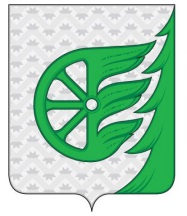 Администрация городского округа город ШахуньяНижегородской областиП О С Т А Н О В Л Е Н И Е